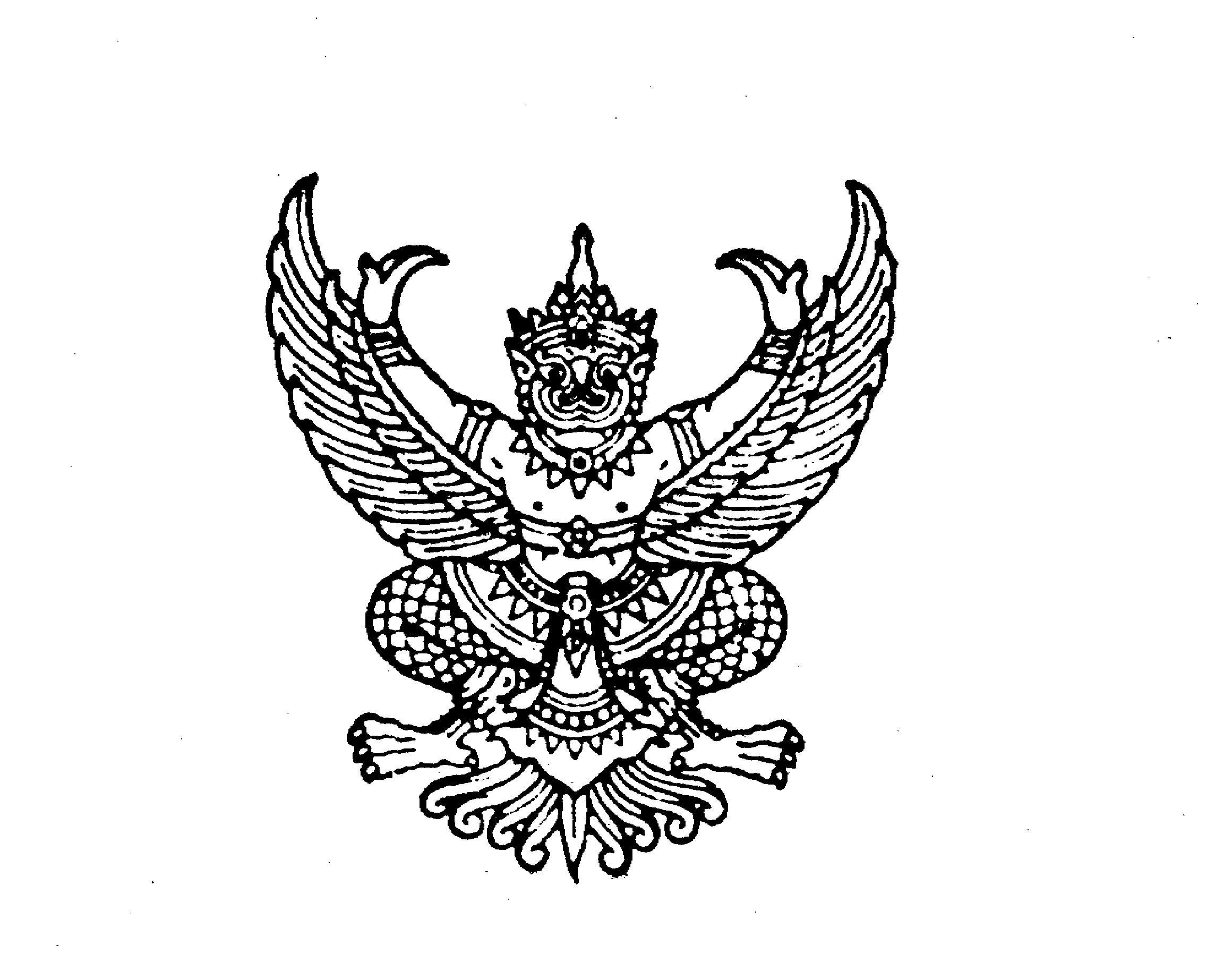 ระเบียบมหาวิทยาลัยธรรมศาสตร์ว่าด้วยการจัดการเรียนการสอนและการจ่ายค่าตอบแทนวิชาในหลักสูตรวิชาศึกษาทั่วไป 
พ.ศ. ๒๕๕๘-----------------------------------ตามที่สภามหาวิทยาลัย ในการประชุมครั้งที่ ๒/๒๕๕๘ เมื่อวันที่ ๒๓ กุมภาพันธ์ ๒๕๕๘ มีมติอนุมัติหลักสูตรวิชาศึกษาทั่วไป (ฉบับปรับปรุง พ.ศ. ๒๕๕๘) ซึ่งทุกรายวิชาในหลักสูตรนี้เน้นไปตามแนวทาง Active Learning ซึ่งผู้เรียนต้องออกแรงในการคิด วิเคราะห์ ค้นคว้า โดยอาจารย์ผู้บรรยายเป็นผู้จุดประกาย 
สร้างแรงบันดาลใจ ออกแบบ กิจกรรมให้นักศึกษาฝึกคิด วิเคราะห์ ค้นคว้าอย่างมีวิจารณญาณเพื่อให้มีลักษณะผู้นำแห่งการเรียนรู้ และเป็นผู้นำการเปลี่ยนแปลงอย่างมีคุณภาพโดยเริ่มใช้หลักสูตรตั้งแต่ปีการศึกษา ๒๕๕๘
จึงต้องกำหนดแนวทาง การจัดการเรียนการสอนและการจ่ายค่าตอบแทนวิชาในหลักสูตรวิชาศึกษาทั่วไปให้มี
ความเหมาะสมอาศัยอำนาจตามความในมาตรา ๒๓ แห่งพระราชบัญญัติมหาวิทยาลัยธรรมศาสตร์ พ.ศ. ๒๕๕๘ สภามหาวิทยาลัย จึงได้วางระเบียบไว้ดังต่อไปนี้ข้อ ๑ ระเบียบนี้เรียกว่า “ระเบียบมหาวิทยาลัยธรรมศาสตร์ ว่าด้วยการจัดการเรียนการสอน
และการจ่ายค่าตอบแทนวิชาในหลักสูตรวิชาศึกษาทั่วไป พ.ศ. ๒๕๕๘”ข้อ ๒ ระเบียบนี้ให้ใช้บังคับกับการจัดการเรียนการสอนวิชาศึกษาทั่วไป ในหลักสูตรวิชาศึกษาทั่วไป (ฉบับปรับปรุง พ.ศ. ๒๕๕๘) ส่วนที่ ๑ รายวิชา มธ.๑๐๑ โลก อาเซียน และไทย วิชา มธ.๑๐๒ ทักษะชีวิตทางสังคม วิชา มธ.๑๐๓ ชีวิตกับความยั่งยืน และ มธ.๑๐๖ ความคิดสร้างสรรค์และการสื่อสาร ตั้งแต่ปีการศึกษา ๒๕๕๘ 
เป็นต้นไปบรรดาระเบียบ ประกาศ หรือคำสั่งอื่นใดที่กำหนดไว้แล้วในระเบียบนี้ หรือที่ขัดหรือแย้งกับระเบียบนี้ ให้ใช้ระเบียบนี้แทนข้อ ๓ ในระเบียบนี้“มหาวิทยาลัย” หมายความว่า มหาวิทยาลัยธรรมศาสตร์“อธิการบดี” หมายความว่า อธิการบดีมหาวิทยาลัยธรรมศาสตร์“บัญชีรายชื่อผู้สอนวิชาศึกษาทั่วไป” หมายความว่า รายชื่อผู้มีคุณสมบัติเหมาะสม ที่จะสอน
ในวิชาศึกษาทั่วไป และได้ผ่านการเข้าร่วมสัมมนาการเรียนการสอนตามแนวทาง Active Learning 
ของมหาวิทยาลัย โดยฝ่ายวิชาการเป็นผู้จัดสัมมนา จัดทำและเผยแพร่บัญชีรายชื่อ“อาจารย์ผู้รับผิดชอบวิชา” หมายความว่า ผู้ที่อยู่ในบัญชีรายชื่อผู้สอนวิชาศึกษาทั่วไป
ที่รองอธิการบดีฝ่ายวิชาการแต่งตั้งให้ทำหน้าที่อาจารย์ผู้รับผิดชอบวิชา“อาจารย์ผู้บรรยาย” หมายความว่า ผู้ที่อยู่ในบัญชีรายชื่อผู้สอนวิชาศึกษาทั่วไปที่อาจารย์ผู้รับผิดชอบวิชาเชิญมาสอนในวิชาที่ตนเป็นอาจารย์ผู้รับผิดชอบวิชา ทั้งนี้ให้หมายความรวมถึงผู้ที่ไม่อยู่ในบัญชีรายชื่อผู้สอนวิชาศึกษาทั่วไป ที่ได้รับความเห็นชอบจากรองอธิการบดีฝ่ายวิชาการให้เชิญมาสอนด้วยข้อ ๔ ในการจัดการเรียนการสอน วิชา มธ.๑๐๑ โลก อาเซียน และไทย วิชา มธ.๑๐๒ 
ทักษะชีวิตทางสังคม วิชา มธ.๑๐๓ ชีวิตกับความยั่งยืน มธ.๑๐๖ ความคิดสร้างสรรค์และการสื่อสาร ให้ดำเนินการดังนี้(๑) ให้อาจารย์ผู้รับผิดชอบวิชา ในแต่ละกลุ่มบรรยายทำหน้าที่การกำกับดูแลการเรียนการสอนตลอดภาคการศึกษา ตั้งแต่การเสนอแผนการสอนในรายวิชาและกลุ่มบรรยายที่รับผิดชอบต่อรองอธิการบดีฝ่ายวิชาการเพื่อให้ความเห็นชอบก่อนเปิดภาคการศึกษา เชิญอาจารย์ผู้บรรยาย พัฒนาเนื้อหาและกิจกรรมการเรียนการสอน (กิจกรรมกลุ่ม) จัดหาข้อมูลหรือเอกสารประกอบการเรียนการสอน ประมวลผลการสอน ประเมินผลการเรียน 
ตัดเกรด สร้างเครือข่ายผู้สอน ประเมินประสิทธิผลเพื่อการพัฒนาวิชาในแผนการสอนให้ระบุจำนวนชั่วโมงสอน ทั้งกรณีอาจารย์ผู้บรรยาย ๑ คน และมากกว่า ๑ คน จำนวนชั่วโมงต่อกิจกรรมกลุ่ม(๒) ให้มหาวิทยาลัยจัดให้มีการสัมมนาผู้สอนวิชาศึกษาทั่วไปอย่างน้อยปีละ ๑ ครั้ง เพื่อจัดทำ
และปรับปรุงบัญชีรายชื่อผู้สอนวิชาศึกษาทั่วไปผู้ที่เข้าสัมมนาเท่านั้นจึงจะได้รับการพิจารณาให้มีชื่ออยู่ในบัญชีรายชื่อผู้สอนวิชาศึกษาทั่วไป 
เป็นระยะเวลา ๓ ปี นับแต่ปีที่เข้าสัมมนาข้อ ๕ ให้จ่ายค่าตอบแทนการจัดการเรียนการสอน ตามหลักเกณฑ์และอัตราดังต่อไปนี้(๑) อาจารย์ผู้รับผิดชอบวิชา กลุ่มบรรยายละ ๑ คน ในอัตราคนละ ๓๐,๐๐๐ บาท(๒) อาจารย์ผู้บรรยาย ชั่วโมงละ ๒,๐๐๐ บาท ต่อหนึ่งคนกรณีที่มีการบรรยายร่วม (Panel) ให้จ่ายเงินตาม (๒) ได้ครั้งละไม่เกิน ๓ คน รวมชั่วโมงบรรยาย
ที่เป็นการบรรยายร่วม (Panel) ทั้งสิ้นไม่เกิน ๑๕ ชั่วโมง ต่อกลุ่มบรรยาย โดยอนุญาตให้ถัวจ่ายภายในวงเงิน ดังกล่าวได้(๓) ผู้ช่วยอาจารย์ผู้รับผิดชอบวิชา ที่รองอธิการบดีฝ่ายวิชาการแต่งตั้งให้ทำหน้าที่ผู้ช่วยของ อาจารย์ผู้รับผิดชอบวิชา และปฏิบัติหน้าที่ตามที่อาจารย์ผู้รับผิดชอบวิชามอบหมาย กลุ่มบรรยายละ ๑ คน ในอัตราคนละ ๑๕,๐๐๐ บาท(๔) ผู้ช่วยกิจกรรมกลุ่ม ที่รองอธิการบดีฝ่ายวิชาการแต่งตั้งให้ทำหน้าที่ดำเนินกิจกรรมการเรียน
การสอน (กิจกรรมกลุ่ม) ตามที่อาจารย์ผู้บรรยายมอบหมาย ในอัตราชั่วโมงละ ๖๐๐ บาท แต่ไม่เกิน ๑๕,๐๐๐ บาท ต่อหนึ่งคนการจ่ายเงินตาม (๔) ให้แต่ละกลุ่มบรรยายมีผู้ช่วยกิจกรรมกลุ่มได้ ๑ คนต่อนักศึกษา ๑๐๐ คน 
ในกรณีที่กลุ่มบรรยายใดมีจำนวนนักศึกษาที่เป็นเศษเกินจากหลักร้อย มากกว่า ๕๐ คน ให้มีผู้ช่วยกิจกรรมกลุ่มเพิ่มได้อีก ๑ คนข้อ ๖ ผู้ช่วยอาจารย์ผู้รับผิดชอบวิชา ผู้ช่วยกิจกรรมกลุ่มตามข้อ ๕ (๓) และ (๔) ซึ่งเป็นผู้ได้รับทุนจาก กองทุนการศึกษาระดับบัณฑิตศึกษา มหาวิทยาลัยธรรมศาสตร์ ในปีการศึกษาใด จะไม่มีสิทธิได้รับ
ค่าตอบแทนตามระเบียบนี้ ในปีการศึกษานั้นข้อ ๗ ให้อธิการบดีรักษาการให้เป็นไปตามระเบียบนี้ประกาศ  ณ  วันที่  ๓๐  ตุลาคม  พ.ศ.  ๒๕๕๘       				        (ศาสตราจารย์พิเศษ นรนิติ เศรษฐบุตร)            นายกสภามหาวิทยาลัย